2021WEDDING PACKAGESwith keeping Social Distancing measures & restrictions requirements This Rustic Décor & Rental Package starts at  $2600.00Includes: day of décor set up and next day dismantle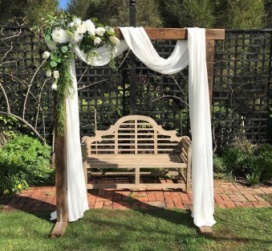 Ceremony Décor $650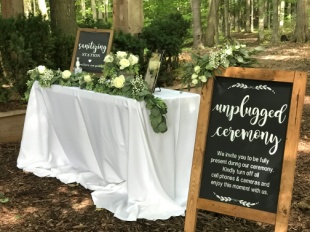 Arbor of your choiceWood/Circle Blossom/Rustic doorsFlowing Drapes  with Greenery and florals ( mixed faux & fresh) Lanterns along the ceremony IsleUnplugged ceremony side ( optional)Sanitizing Station sign and includes managing social distance restriction seating set up  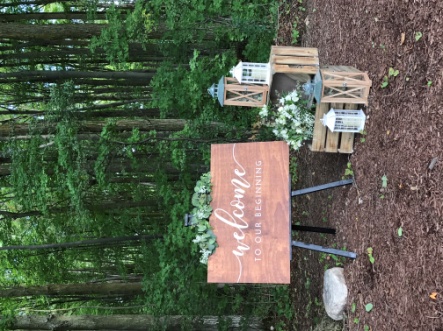 Welcome Sign $ 350Great your guest with a beautiful rustic signIncludes Greenery /Easel and greeneryCrate and Lantern decorReceiving Table Décor $350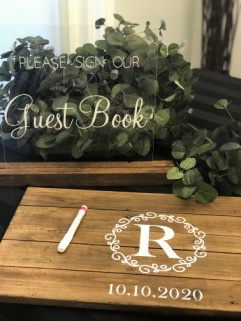 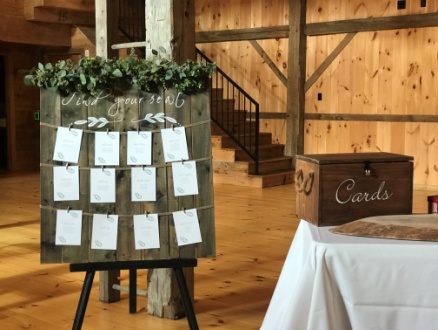 Find your seat boardEasel and greeneryCard/busta box ( acrylic or wood)Sign our guest book signPersonalized wood guest book Sweet Heart/ Head Table Décor $750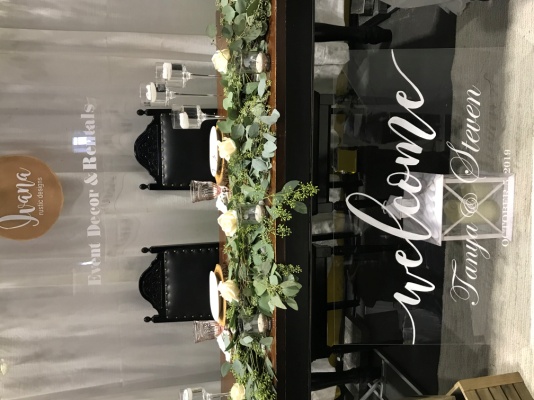 Greenery Runner base with fresh eucalyptus  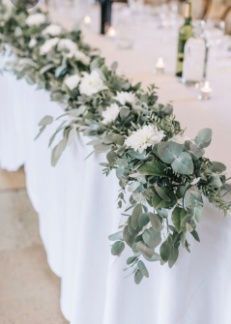  candle décor along runner up to 18 ftKing and queen chairs availableGuest tables Décor $500 (includes up to 10 tables)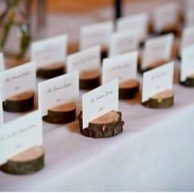 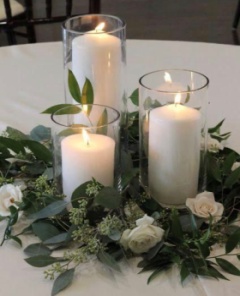 Greenery with Candle Décor Wood slice base ( optional included) 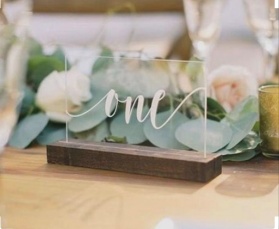 Table Number ( wood or acrylic included)Individual Name card holdersThe following would be add on’sSame night dismantle is $300 Marquee LOVE $350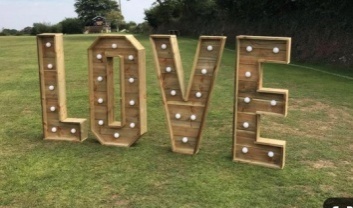 Instagram worthy areaLocation suggestion near electrical outlets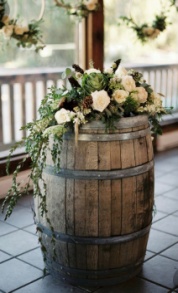 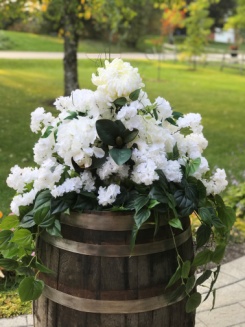 BARREL  $75 eawith faux arrangements  additional $50Dessert & Cake Stn start at     $150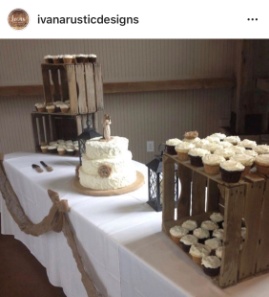 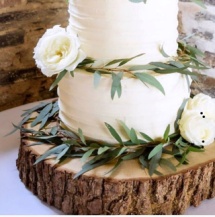 Rustic Table / crates / bases ( cake not included)Mr&Mrs Cake topperBox wood Green wall backdrop $250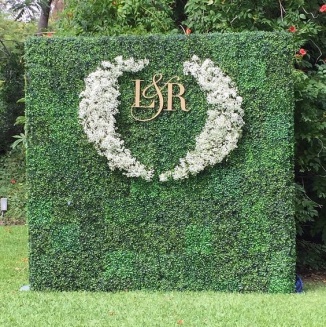 5 ft wide by 6ft high Florals and initials are an additional $150